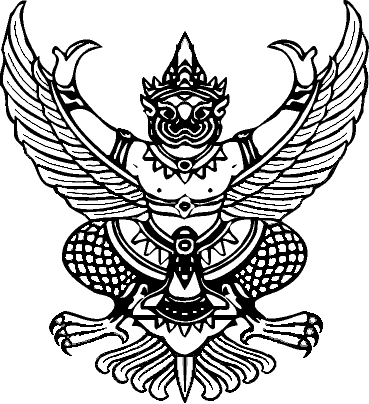 ประกาศ         เรื่อง                                  วิทยาลัยการโรงแรมและการท่องเที่ยว..................................................	ข้อความ     		ข้อความ     	ทั้งนี้  ตั้งแต่          	ประกาศ          ณ          วันที่                        เดือน  พ.ศ.     	(นายสุชาติ  อินกล่ำ)	ผู้อำนวยการวิทยาลัยการโรงแรมและการท่องเที่ยว